19/03/2024BionexoRESULTADO – TOMADA DE PREÇON° 2024113TP57026HEMUO Instituto de Gestão e Humanização – IGH, entidade de direito privado e sem fins lucrativos,classificado como Organização Social, vem tornar público o resultado da Tomada de Preços,com a finalidade de adquirir bens, insumos e serviços para o HEMU - Hospital Estadual daMulher, com endereço à Rua R-7, S/N, Setor Oeste, Goiânia, CEP: 74.125-090.Bionexo do Brasil LtdaRelatório emitido em 19/03/2024 14:40CompradorIGH - HEMU - Hospital Estadual da Mulher (11.858.570/0002-14)AV. PERIMETRAL, ESQUINA C/ RUA R7, SN - SETOR COIMBRA - GOIÂNIA, GO CEP: 74.530-020Relação de Itens (Confirmação)Pedido de Cotação : 338214868COTAÇÃO Nº 57026 - MATERIAIS MÉDICOS - HEMU MAR/2024Frete PróprioObservações: *PAGAMENTO: Somente a prazo e por meio de depósito em conta PJ do fornecedor. *FRETE: Só serãoaceitas propostas com frete CIF e para entrega no endereço: RUA R7 C/ AV PERIMETRAL, SETOR COIMBRA,Goiânia/GO CEP: 74.530-020, dia e horário especificado. *CERTIDÕES: As Certidões Municipal, Estadual de Goiás,Federal, FGTS e Trabalhista devem estar regulares desde a data da emissão da proposta até a data do pagamento.*REGULAMENTO: O processo de compras obedecerá ao Regulamento de Compras do IGH, prevalecendo este emrelação a estes termos em caso de divergência.Tipo de Cotação: Cotação NormalFornecedor : Todos os FornecedoresData de Confirmação : TodasFaturamentoMínimoPrazo deEntregaValidade daPropostaCondições dePagamentoFornecedorFreteObservaçõesDMI Material MedicoHospitalar LtdaGOIÂNIA - GODilamar Tome da Costa - (62)2dias após1R$ 300,000031/03/202430 ddlCIFnullconfirmação3541-3334dmigyn@hotmail.comMais informaçõesGleidson Rodrigues RanulfoEireli - EppGOIÂNIA - GOGleidson Rodrigues Ranulfo - 621dias após23R$ 300,0000R$ 500,000018/03/202418/03/202428 ddl30 ddlCIFCIFnullconfirmação3093-5116diagnostica.go@hotmail.comMais informaçõesOdontomed IndustriaComercio LtdaGOIÂNIA - GO7 dias apósconfirmaçãoDAVI 6298328105562993376363Davi de Souza - 62983281055adm@antonelleodontomed.com.brMais informaçõesProgramaçãode EntregaPreçoUnitário FábricaPreçoValorTotalProdutoCódigoFabricante Embalagem Fornecedor Comentário JustificativaRent(%) QuantidadeUsuário;Asthamed eMedplus nãoresponderamemail deCAIXA P/ DESCARTEMATERIAL PERFUROCORTANTE 7.0 L ->DEVERA CONTER OSACO PROTETOR.COMPATIVEL COMSUPORTES DASMARCAShomologação. -Hospdrogas,Hospfar, HDLnão atende ascondições depagamento. -CM Hospitalar eMAIS IDEALnão atingeDaniellyEvelynPereira DaCruzCOLETOR P/PERFUROCORTANTEDMI MaterialMedicoHospitalarLtdaR$R$R$315,00002448-CXnull60 Unidade07 LTS5,2500 0,0000ECOLOGICO,FLEXPELL19/03/202414:25DESCARPACK EGRANDESC. -UNIDADEfaturamentominimo.TotalParcial:R$315,000060.0Total de Itens da Cotação: 3Total de Itens Impressos: 1Programaçãode EntregaPreçoUnitário FábricaPreçoValorTotalProdutoCódigoFabricante Embalagem Fornecedor Comentário JustificativaRent(%) QuantidadeUsuário3CAIXA P/ DESCARTE 10079MATERIALPERFUROCORTANTE-COLETORPERFUROCORTANTE13LTSLTSGleidsonRodriguesRanulfonull;HOSPDROGAS,VFB, Hospfar, 8,6000 0,0000HDL e Polar FixR$R$200 UnidadeR$DaniellyEvelynPereira DaCruz1.720,000013 LITROS ->Eireli - Eppnão atende ashttps://bionexo.bionexo.com/jsp/RelatPDC/relat_adjudica.jsp1/2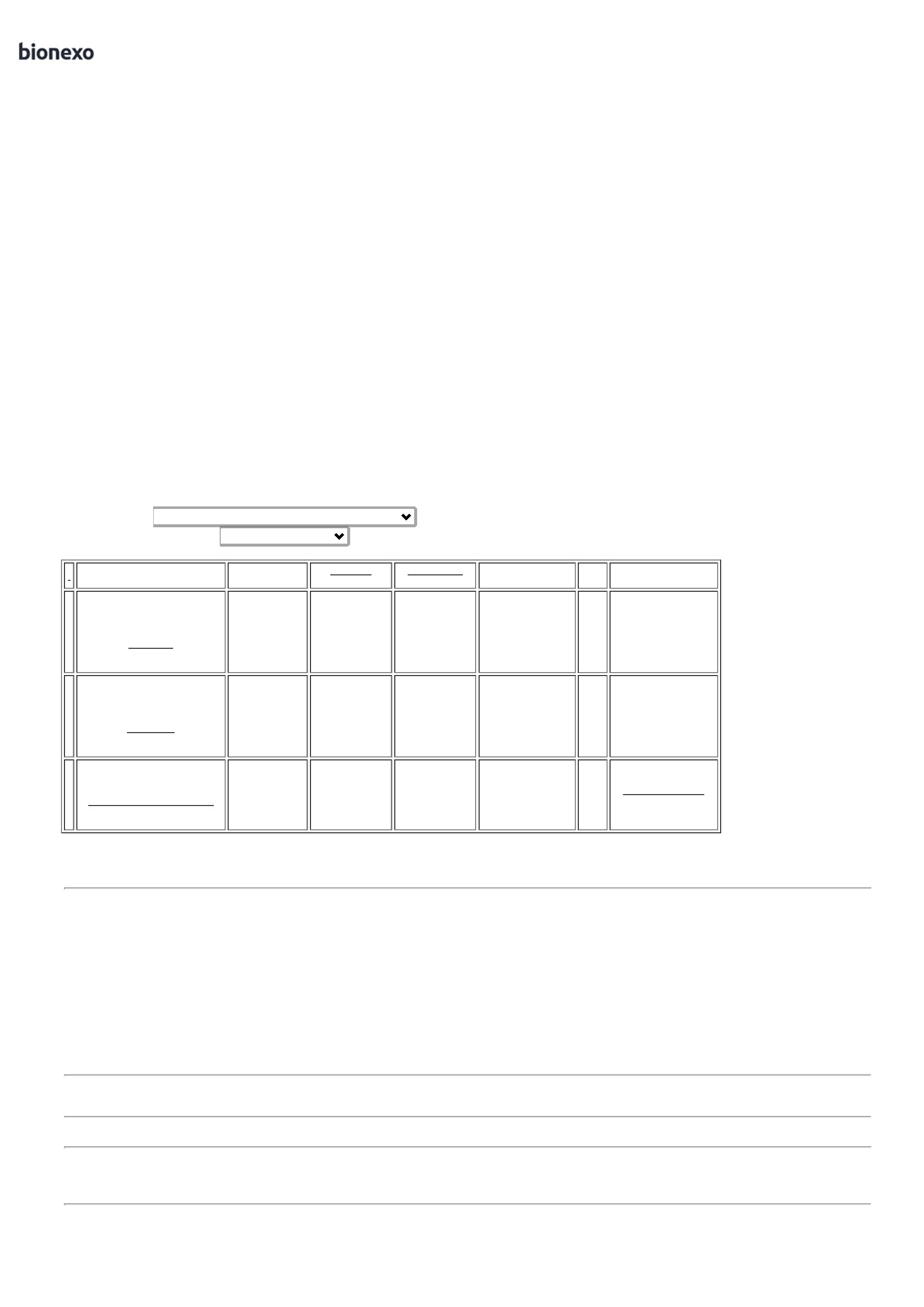 19/03/2024BionexoDEVERÁ CONTER O10UNIDAMARELO,GRANDESCcondições deSACO PROTETOR.COMPATÍVEL COMSUPORTES DASMARCASDESCARPACK EGRANDESC.pagamento. -Sulmedic nãoatingefaturamentominimo. -Asthamed,Medplus,19/03/202414:25Ferreira & Limanãoresponderamemail dehomologação.TotalParcial:R$200.01.720,0000Total de Itens da Cotação: 3Total de Itens Impressos: 1Programaçãode EntregaPreçoUnitário FábricaPreçoValorTotalProdutoCódigoFabricante Embalagem Fornecedor Comentário JustificativaRent(%) QuantidadeUsuárioAVENTALLAMINADODaniellyEvelynPereira DaCruz50 GR -;WerbranDistribuidorarespondeuincorretamente 6,5000 0,0000o itemsolicitado.AVENTAL EXPURGOIMPERMEAVELLAMINADO AZULANTONELLEODONTOMED-ODONTOMEDINDUSTRIA ECOMERCIOLTDAOdontomedIndustriaComercioLtdaFARDOPLASTICO,90X1,10R$R$R$650,0000164399-null100 Unidade050G 1,40 X 1,30 CM19/03/202414:25TotalParcial:R$650,00001300.060.0Total de Itens da Cotação: 3Total de Itens Impressos: 1TotalGeral:R$2.685,0000Clique aqui para geração de relatório completo com quebra de páginahttps://bionexo.bionexo.com/jsp/RelatPDC/relat_adjudica.jsp2/2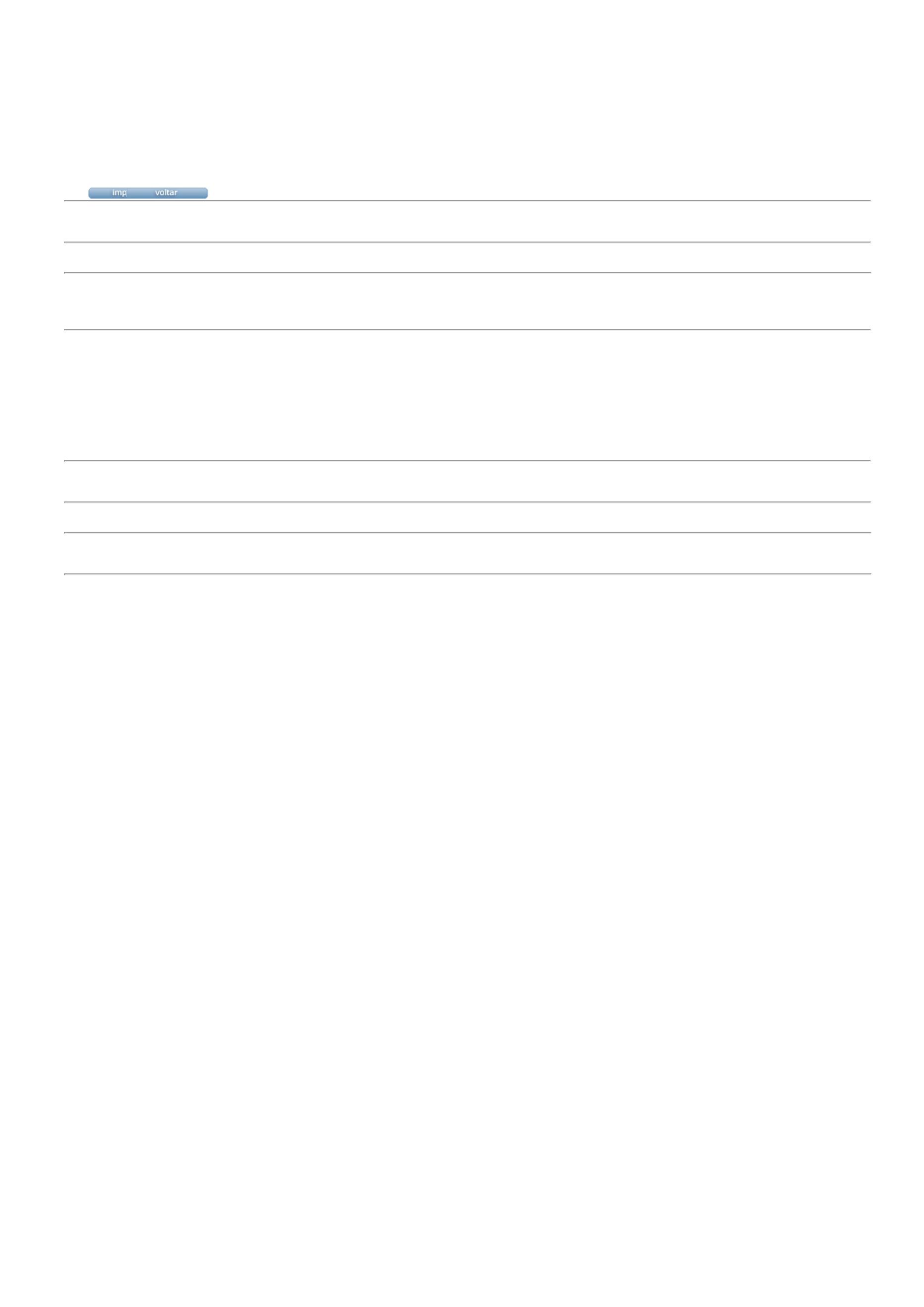 